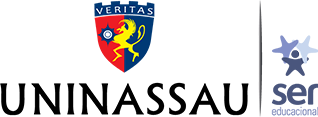 CENTRO UNIVERSITÁRIO MAURÍCIO DE NASSAUCAMPUS SALVADOR – MERCÊS COORDENAÇÃO DO CURSO DE PSICOLOGIAEDITAL 2020.2 EDITAL DE TRABALHO DE CONCLUSÃO DE CURSOA Coordenação do Curso de PSICOLOGIA, campus SALVADOR - MERCÊS, no uso de suas atribuições regimentais:DIVULGAO calendário* das datas do Trabalho de conclusão do curso para o semestre letivo de 2020.2, constante abaixo:* Uma vez não sendo entregue no prazo estabelecido neste edital, para que o documento seja aceito, o (a) prof. (a) Orientador (a) deve solicitar autorização à coord. Do curso.* *Os prazos dispostos neste calendário são peremptórios, portanto, improrrogáveis!Link de acesso ao Termo de Compromisso: https://forms.gle/y2zJmCJfDnY2JTa18Salvador, 11, de setembro de 2020.Akemy Brandão Mochizuki Coordenadora do Curso de DireitoSUJEITOS/PERIODOS ENVOLVIDOSDATAATIVIDADELOCALDISCENTES/DOCENTES(10º Período)20/09/2020*Prazo final para entrega TERMO DE COMPROMISSO DE ORIENTAÇÃO.Preenchimento de FORMS disponibilizado neste EditalDISCENTES/DOCENTES(10º período)31/09/2020Prazo final para modificação de Professor Orientador, mediante prévia justificativa.Solicitação com o docente da disicplina de TCC IIDISCENTES/DOCENTES(10ª Período)20/11/2020Envio da versão final do trabalho a ser defendido 
(Envio para a docente da disciplina de TCC II e ao orientador do trabalho)E-mail do docente da disciplina de TCCCOORDENAÇÃO23/11/2020Divulgação das bancas no blog do curso de PsicologiaBlog do Curso de PsicologiaDISCENTE01/12/2020Solicitar mudança da data da defesa (juntar comprovação da impossibilidade)E-mail do docente da disciplina de TCCDISCENTES/DOCENTES(10º Período)23/11/2019 a 14/12/2020DEFESA DOS TRABALHOSSalas a definirDISCENTES/BANCA(10º Período)15/11/2020 a 20/12/2020Depósitos nos Trabalhos no Repositóriohttp://repositorio.sereducacional.com/DISCENTES/BANCA(10º Período)Até dia 22/12/2020Envio do print do depósito do trabalho no repositório do Trabalho de conclusão de Curso IIE-mail da docente de TCC II 